COISTE CHONTAE THÍR EOGHAIN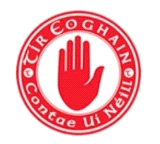 Scoláireachtaí Gaeltachta na nÓg 2022 / Gaeltacht Scholarships for Junior Members 2022Síniú Tuiste / Caomhnóra / Parent/ Guardian signature ____________________________________________Síniú Rúnaí an Chlub / Club Secretary’s signature ______________________Dáta / Date _________________Caithfear foirmeacha a chur chuig: / Forms must be submitted to: “Scoláireachtaí Gaeltachta”, Tyrone GAA, 230 Radergan Road, Garvaghey, Dungannon, Co Tyrone, BT70 2EH.   Or irishcultureofficer.tyrone@gaa.ieALL applications must be signed by Parent/Guardian, Rúnaí/LeasRúnaí nó Oifigeach Ballraíochta of the club. Only members with a valid registration number, paid up before application received, may be deemed eligible. Due to the membership clause, applications cannot be considered from members of the camogie or ladies’ associations. Extended Closing date – Wednesday 1st June @ 5.00 pm.  Ní ghlacfar le foirmeacha atá mall nó neamhiomlán / Late or incomplete forms will not be processed------------------------------------------------------------------------------------------------------------------------------------------------------------------Don Oifig amháin / For Office onlyDáta a fuarthas / Date Received_____________________________  Síniú ar son CLG   ____________________________Ainm Name Dáta breithe Date of birthCumannClub Uimhir BallraíochtaMembership Number Seoladh Address Uimhir Gutháin Telephone number ScoilSchool	Ainm ar an tseicName to which cheque should be made payableColáiste GaeltachtaGaeltacht College Táille an Chúrsa Course feeDeimhniú áiteConfirmation of placePlease enclose a copy of your confirmation letter or email from the organising College.